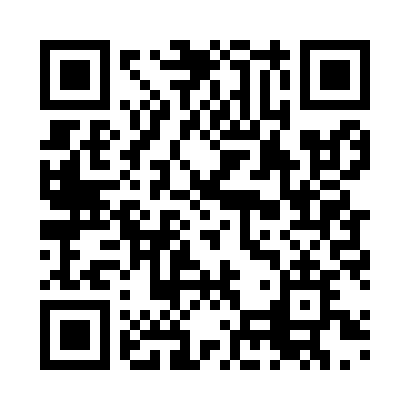 Prayer times for Tadotsu, JapanWed 1 May 2024 - Fri 31 May 2024High Latitude Method: NonePrayer Calculation Method: Muslim World LeagueAsar Calculation Method: ShafiPrayer times provided by https://www.salahtimes.comDateDayFajrSunriseDhuhrAsrMaghribIsha1Wed3:435:1512:023:456:498:162Thu3:415:1412:023:456:508:173Fri3:405:1312:023:456:518:184Sat3:395:1212:023:456:528:205Sun3:375:1112:023:456:528:216Mon3:365:1112:023:456:538:227Tue3:355:1012:023:466:548:238Wed3:345:0912:023:466:558:249Thu3:325:0812:013:466:558:2510Fri3:315:0712:013:466:568:2611Sat3:305:0612:013:466:578:2712Sun3:295:0512:013:466:588:2813Mon3:285:0512:013:466:598:2914Tue3:275:0412:013:466:598:3015Wed3:265:0312:013:467:008:3116Thu3:255:0212:013:467:018:3317Fri3:245:0212:013:467:028:3418Sat3:235:0112:013:477:028:3519Sun3:225:0012:023:477:038:3620Mon3:215:0012:023:477:048:3721Tue3:204:5912:023:477:058:3822Wed3:194:5812:023:477:058:3923Thu3:184:5812:023:477:068:4024Fri3:174:5712:023:477:078:4125Sat3:164:5712:023:477:078:4226Sun3:154:5612:023:487:088:4327Mon3:154:5612:023:487:098:4328Tue3:144:5612:023:487:098:4429Wed3:134:5512:023:487:108:4530Thu3:134:5512:033:487:118:4631Fri3:124:5412:033:487:118:47